Lubrication-free spherical polymer components from igus replace metal bearingsHeavy dirt accumulation, dust and swarf are commonplace for pillow blocks and fixed flange bearings. Constant lubrication and maintenance are therefore necessary – this does not always have to be the case. igus has developed lubrication-free alternatives using spherical components made of the high-performance plastic iglidur J, which can be fitted in a fabricated housing.The use of polymers prevents dirt and dust from settling in pillow blocks and fixed flange bearings. The igubal spherical inserts are also suitable in agriculture and farming, in the food industry or in plant and general engineering applications. They can easily replace ball bearings in existing classic metallic pillow blocks and flange bearing housings. They are also available as an assembled bearing from stock mounted in a sheet metal housing. The iglidur J material has a low coefficient of friction in dry operation - service life can be easily calculated online. As it absorbs only a little moisture, these plastic balls are suitable for outdoors applications. Due to the material’s chemical resistance, igubal components are also suitable for use in chemically demanding applications, such as agricultural equipment or even in glass processing. All are available in three sizes for low-cost sheet metal housings (Ø 20mm, 25mm and 30 mm) as well as for cast housings (UC204-210).For more information, please visit: www.igus.co.uk/info/n19-igubal-overview or call igus directly on: 01604 677240igus resources:About igus:Based in Northampton in the UK and with global headquarters in Cologne, Germany, igus is a leading international manufacturer of energy chain systems and polymer plain bearings. The family-run company is represented in 35 countries and employs 4,150 people around the world. In 2018, igus generated a turnover of 748 million euros with motion plastics, plastic components for moving applications.With plastic bearing experience since 1964, cable carrier experience since 1971 and continuous-flex cable experience since 1989, igus provides the right solution based on 100,000 products available from stock, with between 1,500 and 2,500 new product introductions each year. igus operates the largest test laboratories and factories in its sector to offer customers quick turnaround times on innovative products and solutions tailored to their needs.The terms igus, Apiro, chainflex, CFRIP, conprotect, CTD, drylin, dry-tech, dryspin, easy chain, e-chain, e-chain systems, e-ketten, e-kettensysteme, e-skin, flizz, ibow, igear, iglidur, igubal, kineKIT, manus, motion plastics, pikchain, plastics for longer life, readychain, readycable, ReBeL, speedigus, triflex, robolink, and xiros are protected by trademark laws in the Federal Republic of Germany and internationally, where applicable.All other registered trademarks and trademarks are the property of their respective owners.For further information, please contact: Megan Campbell, igusTel: 01604 677240Email: mcampbell@igus.co.ukDulcie Elliot, PublitekTel: 01582 390980Email: dulcie.elliot@publitek.com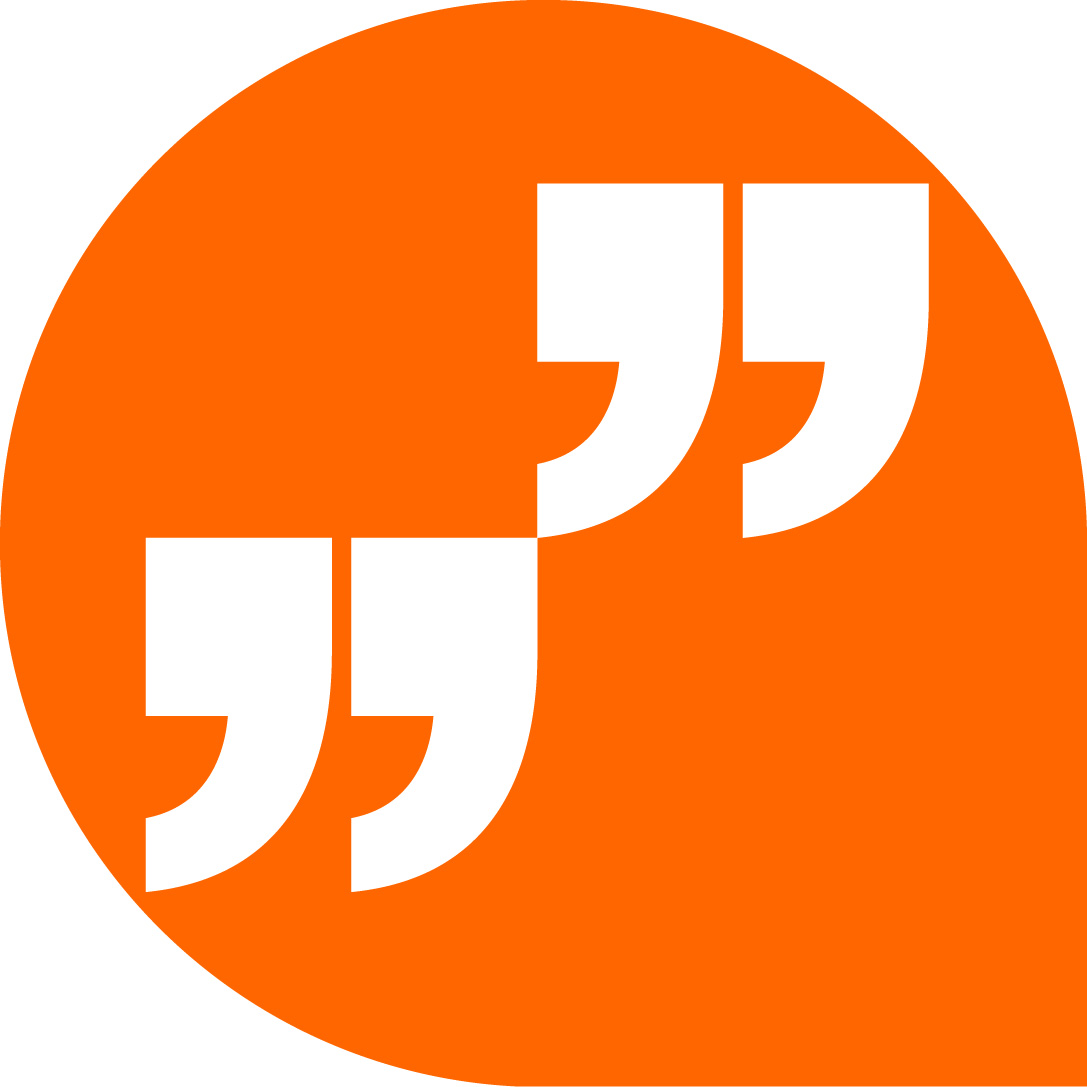 LiveChat with our technical team at igus.co.uk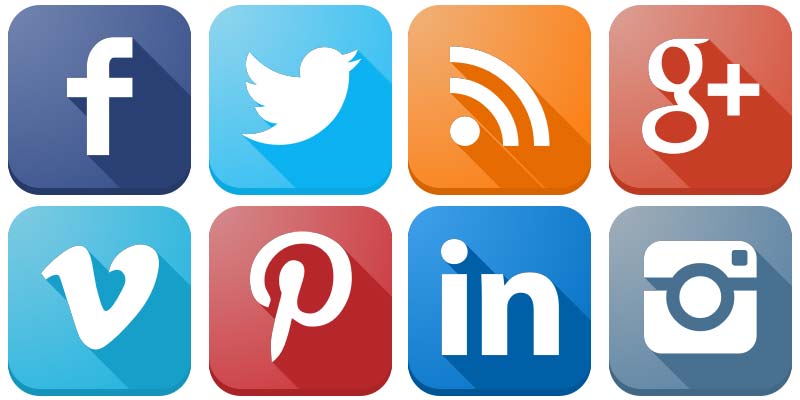 Follow us at twitter.com/igusUK 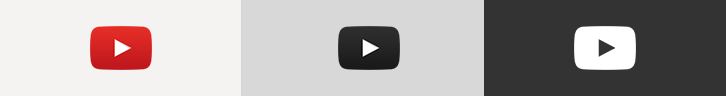 Watch our videos at igus.co.uk/YouTubeConnect to us at igus.co.uk/Facebook 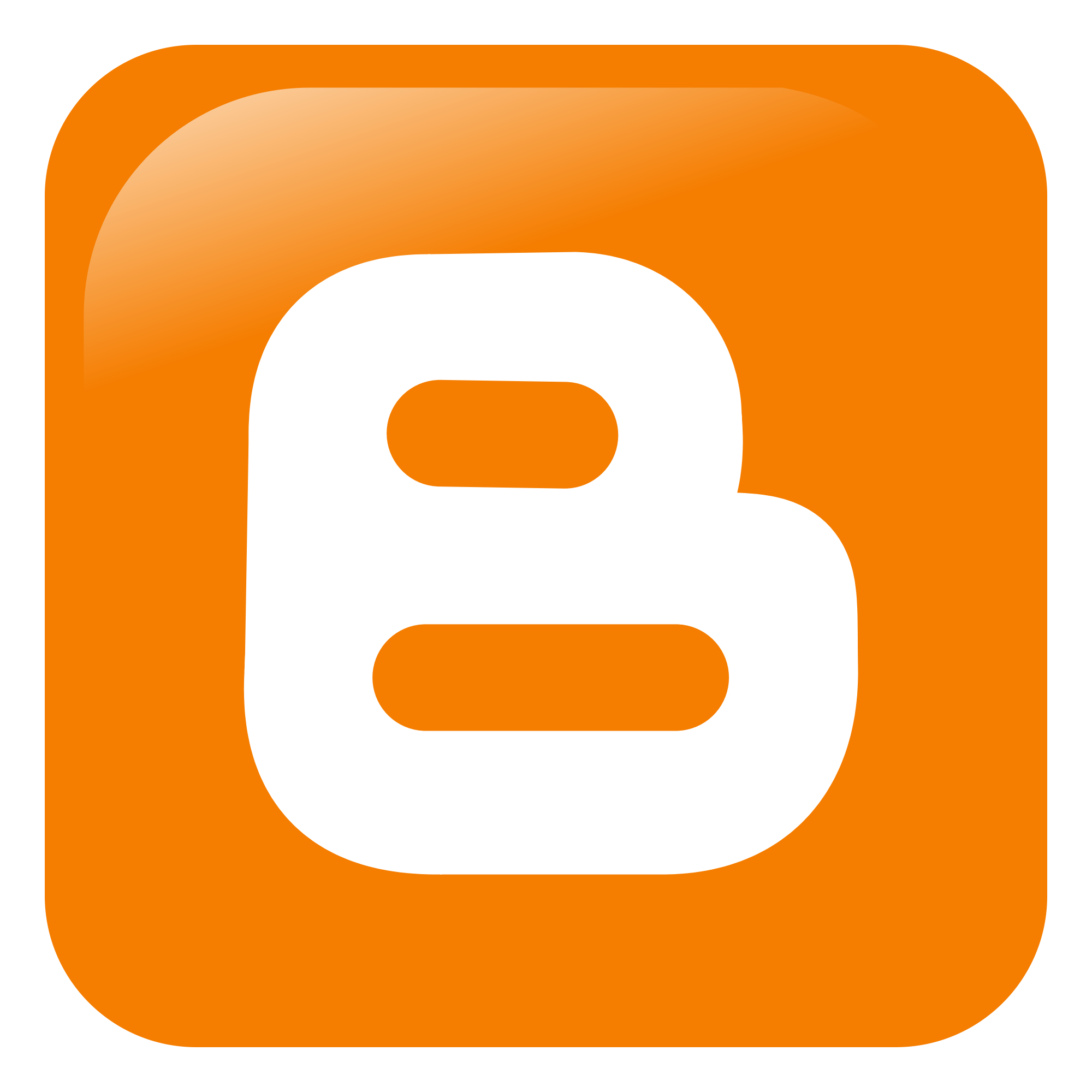 Read our blog at blog.igus.co.uk 